Magnetresonantsenterograafia 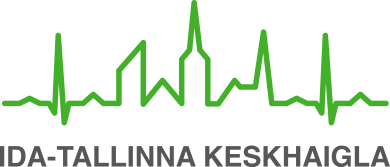 Patsiendi infomaterjalKäesoleva infolehe eesmärgiks on anda Teile ülevaade magnetresonantsenterograafiast ehk peensoole uurimisest magnetresonantstomograafiga (MR-enterograafiast). Uuringu määrab Teile raviarst. Mis on MR-enterograafia? MR-enterograafia tegemiseks kasutatakse tugevat magnetvälja ja raadiolaineid, et saada peensoolest kujutis, mis aitab arstil diagnoosida põletikulist soolehaigust, sooletakistust ning kõhuõõneelundite kõrvalekaldeid. Uuringu tegemiseks ei kasutata ioniseerivat kiirgust ehk röntgenikiiri, seetõttu on uuring Teile ohutu. Koos uuringu ettevalmistusega tuleks uuringuks varuda 2 tundi (ettevalmistus uuringuks 1 tund ja uuring 1 tund). Palume  kohale tulla 1 tund enne uuringu aja algust.Peamised näidustused MR-enterograafiaks on:Crohni tõbi;põletikulised soolehaigused;sisemised verejooksud;kasvajad;soolesulgus.Vastunäidustused uuringuksKui olete rase või kahtlustate rasedust, teavitage sellest oma raviarsti ja uuringut tegevat radioloogiatehnikut. Ehkki lootekahjustusi ei ole küll seni tõendatud, kasutatakse seda uuringumeetodit siiski vaid raskete või eluohtlike haigusjuhtude korral ning kontrastainet süstitakse ainult siis, kui selleks on eluline näidustus.Kui Teie organismis on metallimplantaadid või metallvõõrkehad, siis palume sellest teavitada uuringut tegevat radioloogiatehnikut enne uuringuruumi sisenemist. Enamasti on metallimplantaatide olemasolul uuringu tegemine Teile ohutu, välja arvatud mõningate vastunäidustuste korral. MR-enterograafia tegemist võivad takistada, samuti võivad MR-enterograafia ajal Teid ohustada  Teie organismis või kehal olevad võõrkehad:südamestimulaator (välja arvatud MRT-kindel kardiostimulaator, mis programmeeritakse uuringuruumis viibimise ja uuringu tegemise ajaks spetsiaalsele režiimile vastava seadme abil);aju aneurüsmi klips;neurosaatja;liigeseproteesid, kruvid, murdude fikseerimise plaadid;proteesid;südame tehisklapp;metallikillud; stendid, klambrid;breketid, hambatraadid.Ettevalmistus uuringuks Ootame Teid 1 tund enne uuringu aega radioloogiakeskuse registratuuri.Kuus tundi enne uuringut ei tohi süüa! Võite juua vähesel määral vett ja võtta Teile vajalikke ravimeid. Kui tulete uuringule, riietuge kergelt ning võimaluse korral jätke ehted, kellad, hambaproteesid, prillid jms koju, sest uuringu ajaks palutakse Teil need ära võtta. Teile antakse juua 1,5 liitrit spetsiaalset lahust (Fortransi ja vee lahus) soolevalendiku laiendamiseks, et saada kvaliteetne uuringutulemus. Lahus tuleb ära juua rahulikus tempos Teile öeldud aja jooksul; selle joomine võib tekitada kõhulahtisust.Uuringukabineti  riietusruumi lukustavasse kappi tuleb Teil jätta kõik eemaldatavad metallesemed ja isiklikud asjad. Teile antakse ühekordsed uuringuks sobilikud riided, millesse palutakse ümber riietuda. Kui Teil on klaustrofoobia ehk kinnise ruumi kartus või ärevus, rääkige sellest oma raviarstile, kes määrab vajaduse korral Teile kerge toimega rahusti, et Teile saaks uuringu teha. Hirmu korral teavitage sellest ka uuringut tegevat radioloogiatehnikut.Uuringu ajalUuringu ajal lamate uuringulaual liikumatult kõhuli ligikaudu 45 minutit. Uuringu ajal süstitakse Teile veeni kontrastainet ja soole tegevust aeglustavat ravimit (Buscopan), mistõttu pannakse käele veenikanüül. Uuringul kasutatav kontrastaine sisaldab gadoliiniumi  ja on tavaliselt hästi talutav; allergilisi reaktsioone esineb väga harva. Teie seljale asetatakse uuringumähis(ed) ja Teid sõidutatakse magnetresonantstomograafi ehk MRT-aparaati, mis on tunnelilaadne mõlemast otsast avatud, ventileeritud ja valgustatud ruum. Uuringu tegemise ajal tekitab MRT-aparaat tugevaid prõmmivaid ja kloppivaid helisid, müra summutamiseks antakse Teile kõrvatropid  ja -klapid. Väga oluline on, et uuritav piirkond oleks liikumatu, seetõttu palub radioloogiatehnik Teil korduvalt hinge kinni hoida. Uuringu tegemise ajal jälgitakse Teid akna kaudu ja kaamera vahendusel; ebamugavustunde korral saate radioloogiatehnikule turvanupu abil märku anda. Uuringu järel Pärast uuringut on soovitatav juua tavalisest rohkem vedelikku, et kontrastaine väljuks organismist kiiremini. Kui Te olete pärast uuringut riietunud, võite  lahkuda. Uuringu tulemuse saate teada oma raviarstilt. Uuringuid tehakse Ida-Tallinna Keskhaigla Ravi tn 18 A-korpuses ja Asula põik 5, Magdaleena X-korpuses. Kui Teile määratud aeg osutub ebasobivaks, palume sellest teatada radioloogiakeskuse registratuuri telefonil 620 7200 (Ravi tn 18) või 666 5130 (Asula põik 5).LisainfoUuringu kohta tekkinud küsimuste korral saate teavet radioloogiliste uuringute nõuandeliinilt. Nõuandeliinile helistades ei saa registreerida uuringule ega infot uuringu tulemuste kohta.Nõuandeliinile saate pöörduda E–R kella 8.00–16.00:telefon 	666 5166 e-post 	radioloogiainfo@itk.ee 	ITK904Kinnitatud AS ITK ravikvaliteedi komisjoni 29.01.2020 otsusega (protokoll nr 2-20)